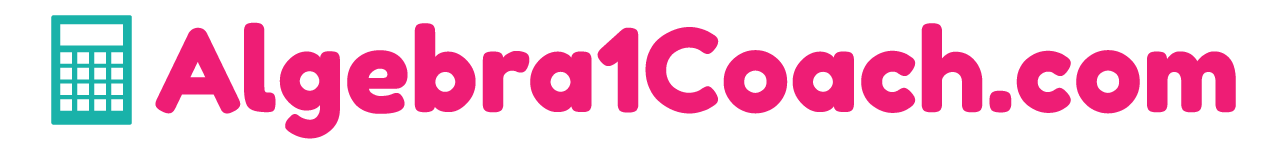 1-4 Properties of Real NumbersDISCLAIMER: These resources are not created or maintained by Algebra1Coach.com. Links should always be verified before students are allowed to freely click on them.Khan Academyhttps://www.khanacademy.org/math/pre-algebra/pre-algebra-arith-prop#pre-algebra-arithmetic-propertiesAcademic lesson on properties of real numbersOnline Gamehttps://www.quia.com/rr/1066058.htmlhttps://www.quia.com/mc/332021.htmlA game involving properties of real numbersYouTubehttps://youtu.be/FSQVYBtTxJILesson about properties of real numbersRegent Prephttp://www.regentsprep.org/regents/math/algebra/an1/propprac.htm